DAVID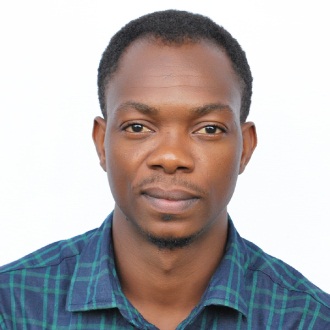 E-mail: david-396962@gulfjobseeker.com CURRICULUM VITAEPROFESSIONAL SUMMARY Objectives: 	To secure a position in an organization where my skills, and experience can be applied to add value.Professional Profile:	I am an enthusiastic, hardworking and organized. I have gained a comprehensive knowledge in office administration and human resources, customers care relation and service, with other experience and skills through various training, jobs and academic studies and can use my initiative to ensure tasks are carried out effectively and efficiently.PROFESSIONAL EXPERINCESYOBE STAFF BOARD OF INTERNAL REVENUE:Administrative Assistant (2015- 2016)Designation: Duties and ResponsibilitiesResponsibilities for ensuring appropriate record keeping, filling and documentation of all organization mails and correspondingResponsible for management of all personnel matters such as training, annual leave, disciples, recruitment welfare and general services.Responsibilities for the collection and processing of utility bills.Responsible for supervising all junior staff including clerical staff drivers, cleaners securities etc.To carry out any other duties as may be assigned by the coordinatorManage office assets, including vehicles, generating plants and office premisesPRIMPOSE ENTERPRISE (Offices Assistance) 2016Front Office Desk attendantRecords KeepingArranging of customers files for processing and proper documentationFollow up on customer transactions.Planning, preparing and delivering of monthly Reports and handling of  some machineriesDREAM POWER ALUMINIUM COMPANY United Arab Emirates (March 2017 –March2019)(Installation Assistant and Machine Operator)								May – October 2019Office Assistant/ Consultancy ServiceESSENTIAL PROFICIENCIESAbility to think broadly across business to establish clear strategies, plans and goals in line with organization vision and policiesExcellentcommunication (oral, written and presentation) and interpersonal skills, innovative, confident and graceful under pressure.AREA OF INTERESTHuman resources managementsAdministrativeCustomer service relationQUALIFICATION & SKILLSB.sc in Business Administration University of Lagos Nigeria (2015)Nigeria 				Single							Male										D.O.B 18/04/1990